Candidature PEIP vers FISA à Polytech Paris-Saclay NOM : ……………………………………… PRÉNOM : ………………………………… Mail : ……………………………………… Téléphone : ………………………………… Votre Cycle Préparatoire : PeiP :  A , 	B ,          D  Votre ville du PeiP Polytech: Spécialité souhaitée :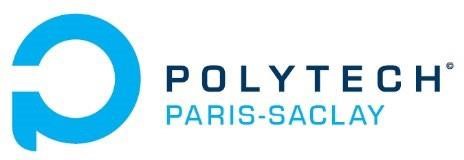 EIE : Electronique et Informatique pour l’Embarqué  IIM : Informatique et Ingénierie Mathématique  MME : Matériaux : Mécanique et Energie  PSO : Photonique et Systèmes Optroniques  Date limite de candidature pour bénéficier de l’accompagnement (écriture de CV, préparation à l’entretien d’embauche…) : 31 JANVIER 2024 Au-delà de cette date, vous pourrez toujours candidater mais l’accompagnement ne sera pas garanti. A retourner par mail à : secretariat-app.polytech@universite-paris-saclay.fr Informations RGPD :Les informations recueillies sur ce formulaire sont enregistrées dans un fichier informatisé par L'université Paris-Saclay dans le cadre du suivi de réorientation d'étudiants.. La base légale du traitement est la mission de service publicLes données collectées seront communiquées aux seuls destinataires suivants : Les agents de l'université Paris-Saclay prévus à cette missionLes données sont conservées pendant 2 ans.Vous pouvez accéder aux données vous concernant, les rectifier, demander leur effacement ou exercer votre droit à la limitation du traitement de vos données. Vous pouvez également exercer votre droit à la portabilité de vos données)Pour exercer ces droits ou pour toute question sur le traitement de vos données dans ce dispositif, vous pouvez contacter notre délégué à la protection des données à dpd@universite-paris-saclay.fr ou le service en charge de cette collecte) : [adresse électronique, postale, coordonnées téléphoniques, etc.] Si vous estimez, après nous avoir contactés, que vos droits « Informatique et Libertés » ne sont pas respectés, vous pouvez adresser une réclamation à la CNIL.